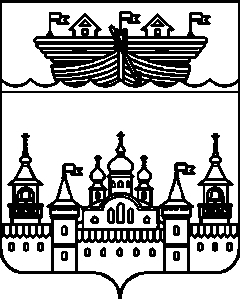 АДМИНИСТРАЦИЯ КАПУСТИХИНСКОГО СЕЛЬСОВЕТА ВОСКРЕСЕНСКОГО МУНИЦИПАЛЬНОГО РАЙОНА НИЖЕГОРОДСКОЙ ОБЛАСТИПОСТАНОВЛЕНИЕ26 января 2021 года	№ 5О внесении изменений в постановление администрации Капустихинского сельсовета Воскресенского муниципального района Нижегородской области о 26 ноября 2020 года № 51 «О создании  комиссии по обследованию зеленых насаждений»На основании Федеральных законов от 06 октября 2003 года № 131-ФЗ «Об общих принципах организации местного самоуправления в Российской Федерации», руководствуясь Уставом Капустихинского сельсовета Воскресенского муниципального района Нижегородской области, администрация Капустихинского сельсовета Воскресенского муниципального района Нижегородской области постановляет:1.Внести изменения в постановление администрации Капустихинского сельсовета Воскресенского муниципального района Нижегородской области о 26 ноября 2020 года № 51 «О создании  комиссии по обследованию зеленых насаждений»:1.2. Изложить преамбулу постановления в новой редакции:«В соответствии с Федеральным законом от 06.10.2003 № 131-ФЗ «Об общих принципах организации местного самоуправления в Российской Федерации», со ст. 7 Федерального закона от 10.01.2002 № 7-ФЗ «Об охране окружающей среды», руководствуясь административным регламентом предоставления муниципальной услуги «Выдача разрешения на вырубку или проведение иных работ, связанных со сносом или пересадкой зеленых насаждений на территории Капустихинского сельсовета Воскресенского муниципального района Нижегородской области», утвержденным постановлением администрации Капустихинского сельсовета от 29 марта 2017 года № 28, в редакции от 17 ноября 2017 года № 78, администрация Капустихинского сельсовета постановляет:2.Обнародовать настоящее постановление путем вывешивания на информационном стенде в администрации Капустихинского сельсовета и разместить в информационно-телекоммуникационной сети Интернет на официальном сайте администрации Воскресенского муниципального района.3.Контроль за исполнением настоящего постановления оставляю за собой.4.Настоящее постановление вступает в силу со дня его обнародования.Глава администрации 	Л.И. Афоньшина